Design a ShirtYour Task: You are the proud owner of a t-shirt company in Latin America that designs and sells t-shirts to visiting tourists to raise money to combat air pollution in Mexico and deforestation in Brazil’s Rainforest.  Create a slogan for the shirt. Draw a symbol/picture on the shirt. Make it colorful & be creative!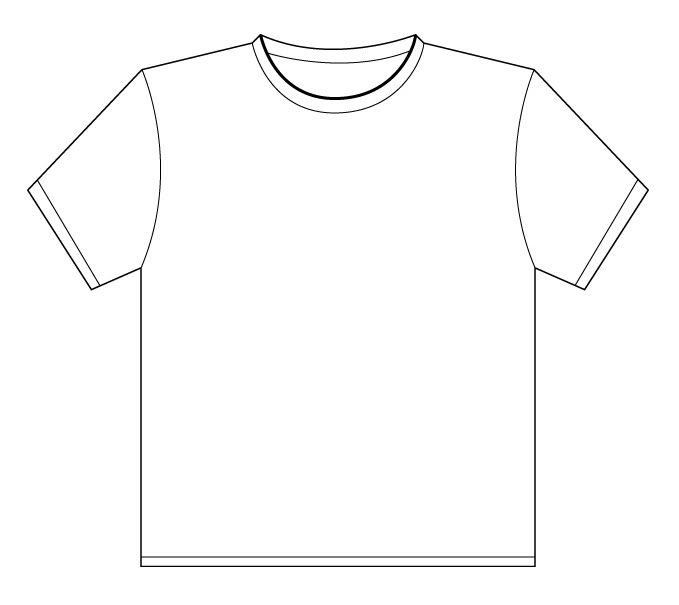 